  Printmaking 1   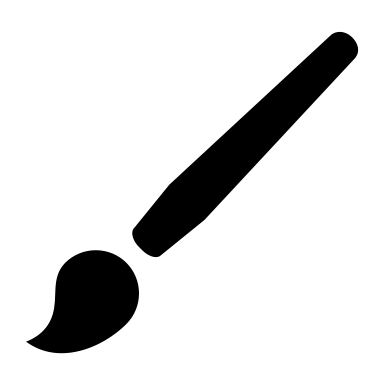 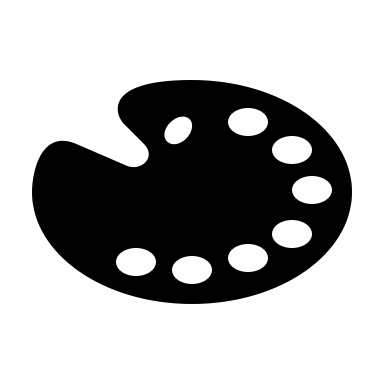 Homework/Late work PolicyHomework will rarely be assigned in Printmaking.  Students may be asked to find and send or print a reference photo as homework occasionally, and that should be completed prior to the start of class.  If students are unable to finish work in class, they are expected to work at home to finish by the deadline. Students are given plenty of time to work in class. Most projects provide 3-4 weeks of in-class work time. Projects should be submitted by the deadline. In extenuating circumstances, students may be allowed to turn in projects beyond the due date, but there may be a penalty to the grade. Regardless of circumstances, all projects except the final project must be turned it by December 2 in order to receive credit.Grading policy and weights	Student’s grades are distributed into the following categories and weights:Process—20%Responding and Connecting—20%Final Project/presentation—20%Projects—40%Grading Scale:90-100—A80-89—B74-79—C70-73—D69 and below--FMrs. TuckerAriane.tucker@cobbk12.orgRoom Location826Social MediaInstagram:MrsTuckersArtRoomTwitter@osborne_hs_artWelcome to Printmaking 1! This class is designed to expose students to various types of Printmaking media and skills.  Students in Printmaking 1 must have passed VA Comp.  Students will explore linocut relief, woodcut relief, collograph relief, monoprinting, and drypoint etching methods of printkmaking. As a second level art class, students will be asked to focus on visual problem solving and concept development, as well as technical skill and use of media-specific tools. The standards for Georgia’s art programs also require that students are exposed to other important aspects of art beyond just creating works of art. Topics in art criticism, art history, career pathways in the arts, and presentation of art will also be covered.Most all materials for this course will be provided.  Students may need to use a camera or phone to find and take photos to be used as references.  Students may also choose to bring in objects or small items to draw.  All students will make a sketchbook during the first week of class, and they should keep that sketchbook in the room.YouTube and the Khan Academy have excellent online resources for students looking for deeper study into art processes or history.All classroom content (PowerPoints, syllabus, videos, daily class activities) can be found on my classroom website:https://mrstuckersartroom.weebly.com/UnitDates (estimated)Unit ProjectsUnit 1—Intro to PRintmaking8/2-8/9Signatures, Printmakers “chop”Unit 2—Collographs8/12-8/27Cardboard Collograph printsUnit 3—Linocut relief8/29-9/13Linocut relief prints, editionsUnit 4—Woodcut relief9/16-10/11Woodcut relief prints, blend rollsUnit 5—Drypoint etching10/21-11/15Drypoint etching prints, A la Poupee, chine colleUnit 6—Monoprinting/ bookmaking11/18-11/22Monoprints, simple bookUnit 7—Final Project12/2-12-18Final project-student choice, artist’s statement, presentationThis project is 20% of the final grade